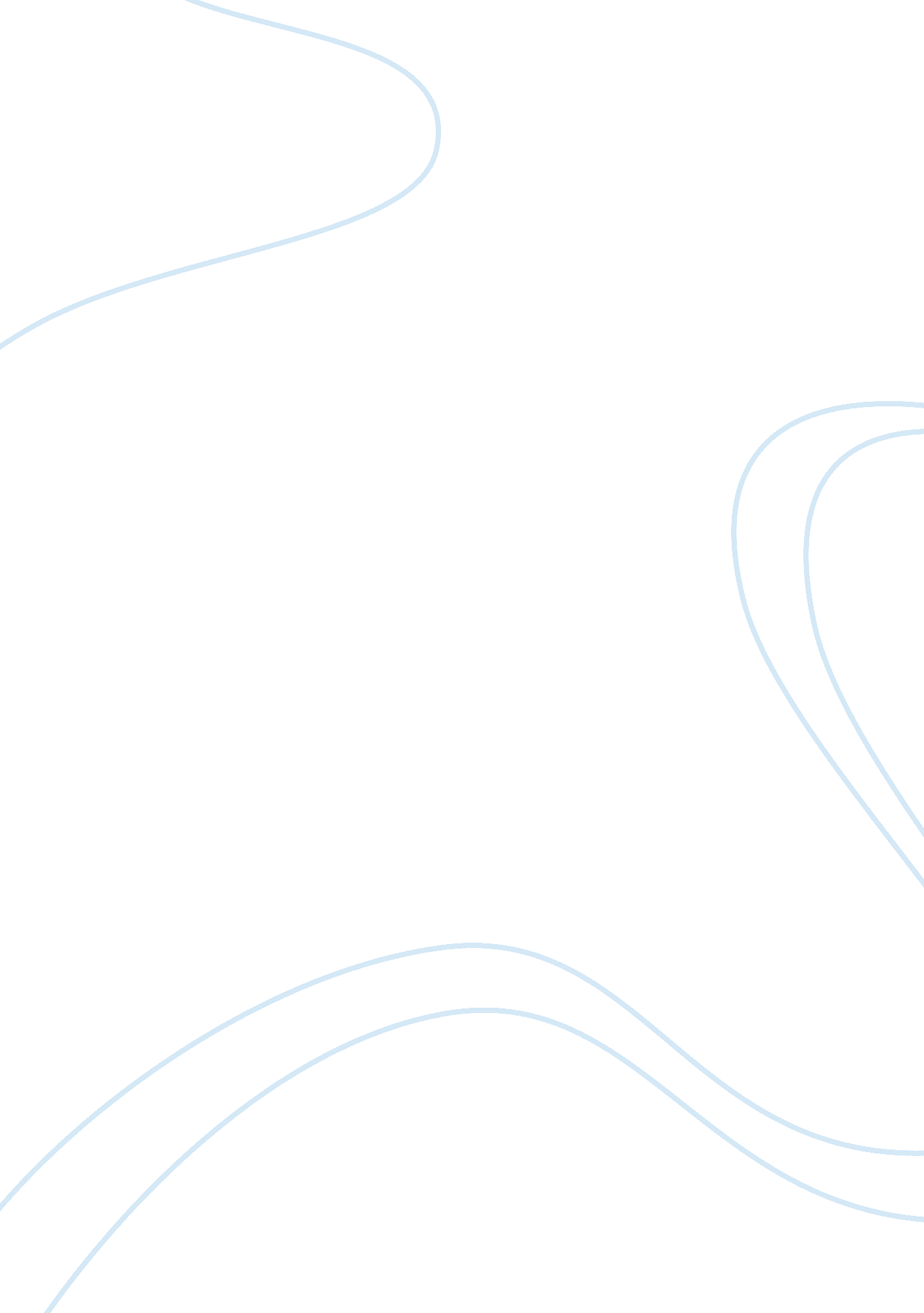 Pest analysis of protonFinance, Financial Analysis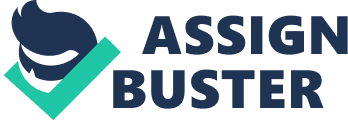 The purpose of this document is towards the center of attention on the matter of proton within conditions of confronting dissimilar quandaries within the Malaysia as well as worldwide automotive business eloped region. Malaysia is mainly a traveler concern market and the trade is well thought-out as a national market- directed. The most important cause why traveler concern market is well-known PEST Analysis of Proton By Asseverating within the nation is tort the reason that to the atlantics posit ion to the nation (wry. Proton. Com). Company History It all started in 1979. Malaysia's Minister of Modernization, Tuna Mathis Mohammad, debated the thought of launching an automotive gathering as well as developed business in our nation. On May 7, 1983, the vision was rewarded after PROTON was formally integrated (wanton. Com). Furthermore, on July 9, 1985, their initial replica, the Proton Saga was commercially begun. In the beginning, every one of the mechanisms of the vehicle was totally man-made through Mediumistic, but the local element has been able to be used, as technologies were transported as well as capacities were enlarged (Frost ; Sullivan 2002). The symbol of the vehicle was distorted as of the Malaysia's coat of arms as well as a fourteen-pointed star to a stylized tiger head. It represents PROTON's administration method as well as industry term, even as its potency is replicated in each and every PROTON products (Histologist. N. D). Read R oyal Dutch Shell PESTLE analysis Products and Services They created their 1 millionth car in the year 1996. This accomplishment was marketed through more than a few important novel replica begins consist of the Proton Tiara, Proton Wire 2. 0 Diesel as well as the two-door Proton Putter, additionally to their obtaining arrangement of the Proton Wire, Proton Austria as well as Proton Operand. In the next ten years, they continue to plan and produce an innovative variety of replicas consist of the Proton Was, Proton Jaguar, Proton Arena, Proton Gene 2, Proton Savvy, Proton Persona 